Nom :  ____________________________________Prénom : ___________________________________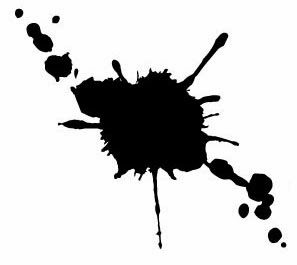   Cahier du jour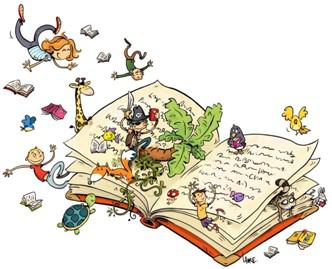 ULIS-écoleAnnée 2016 – 2017